ERASMUS+ / "Engineering Educators Pedagogical Training"- ENTERAl-Farabi Kazakh National UniversitySeptember 18 - 21, 2019Almaty, KazakhstanAgenda of meetingWS1.2 - Workshop on ENTER QMS and proceduresWS2.1 - Workshop on iPET course developmentINFORMATION FOR PARTICIPANTSTravelling to AlmatyAirport TransferIf travelling by plane, there are two ways to get to the city center (hotel or al-Farabi KazNU). By public transportation – bus 79, it takes about 2 hours to get Hotel Best Western Plus Atakent Park Hotel****, and about 1 hour 20 minutes to get Astana International Hotel****. It is a better to consult with application: https://2gis.kz/almaty?queryState=center%2F76.945298%2C43.238478%2Fzoom%2F12%2FrouteTab or contact us for detailed information.Also you can get taxi (yandex or uber)AccommodationHotel Best Western Plus Atakent Park Hotel**** (Timiryazev Street 42, 050057 Almaty, Kazakhstan). KazNU is located 1,6 km away (a 20-25 min walk, by social transport 5 min) from this hotel .http://aphotel.kz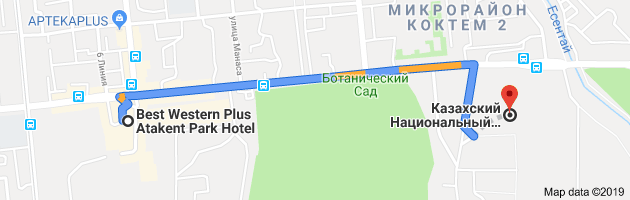 Hotel Astana International Hotel**** (Baitursynova Street 113, 050022 Almaty, Kazakhstan).KazNU is located 2,5km away (by social transport #11,9,7trolley buses, # 30, 79for 150 kzt (⁓0.30 euro)  15-20 min, by taxi 1000 kzt (⁓2,5 euro) 10-15 min) from this hotel.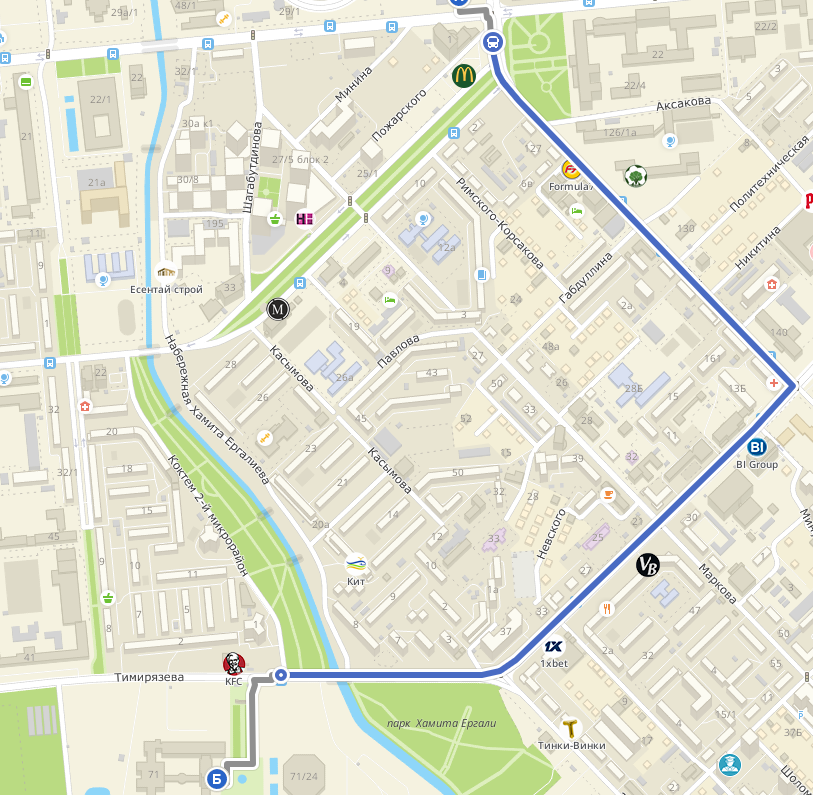 Mildom Hotel, Mildom PremiumAddress: Bogenbai Batyr Street 128, Almaty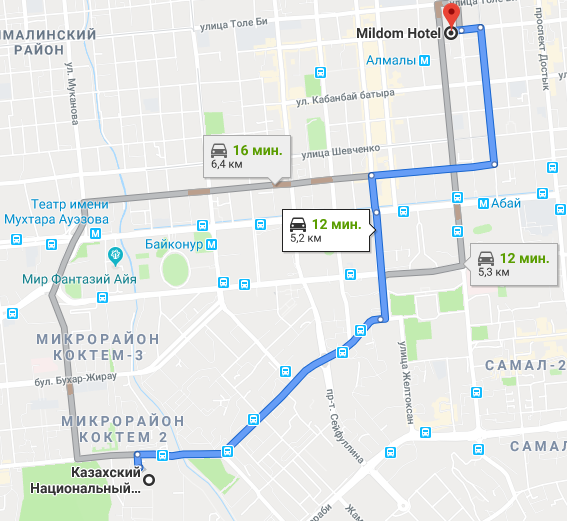 Meeting Venue: al-Farabi Kazakh National University, 71, al-Farabi ave, Library, room 411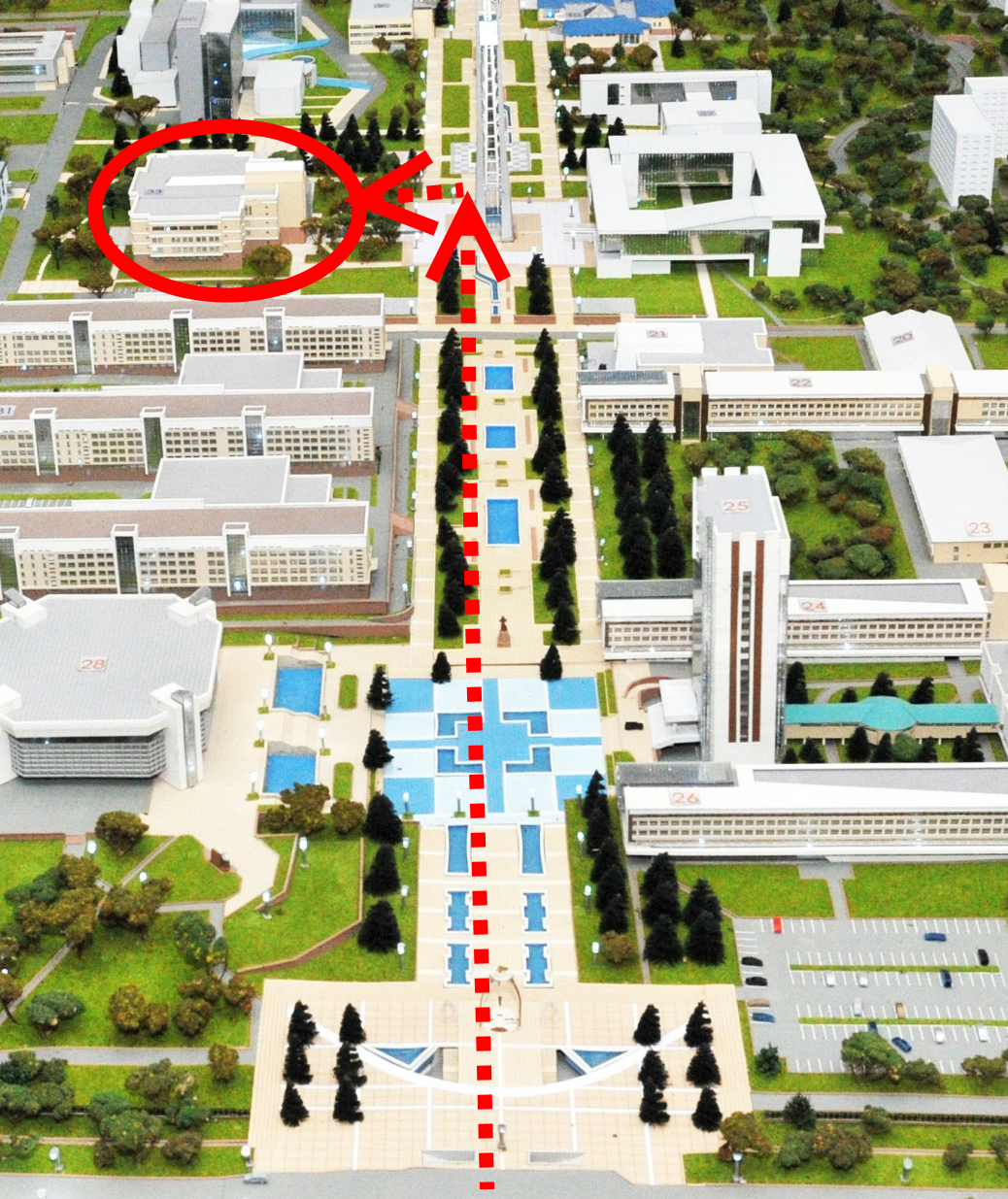 For further information, please, contact  Kuralay Nurgaliyeva (kdungen@gmail.com; tel + 7 7078289010)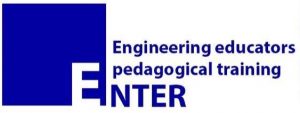 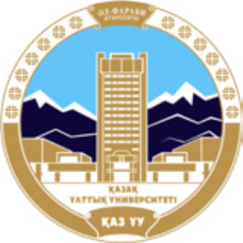 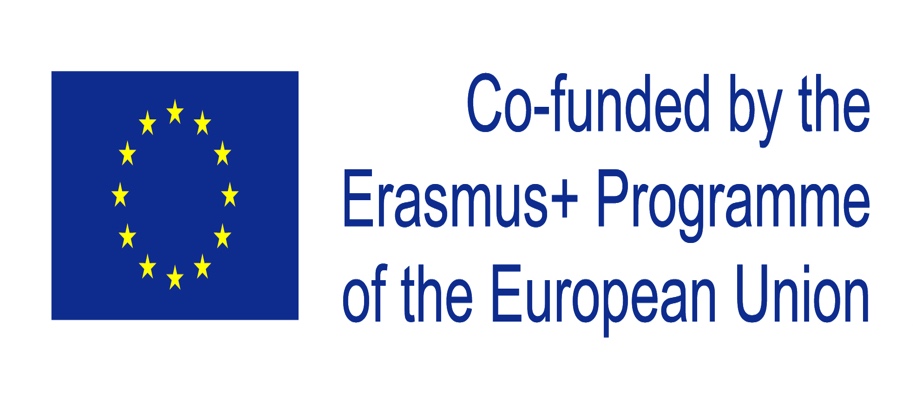 Wednesday18thSeptember 2019Wednesday18thSeptember 2019Wednesday18thSeptember 2019Arrival of participants to Almaty, accommodationArrival of participants to Almaty, accommodationArrival of participants to Almaty, accommodationVenue: al-Farabi Kazakh National University71, al-Farabi aveLibrary, room 411Venue: al-Farabi Kazakh National University71, al-Farabi aveLibrary, room 411Venue: al-Farabi Kazakh National University71, al-Farabi aveLibrary, room 41110.00-10:30Welcome to the ENTER project participants by the KazNU authorities Welcome of:First Vice Rector of al-Farabi KazNU Burkitbayev M.M.Dean of the Department of Physics and Technology Davletov A.E.Campus tourCampus tourCampus tourThursday 19th September 2019Thursday 19th September 2019Thursday 19th September 2019Venue: al-Farabi Kazakh National University71, al-Farabi aveLibrary, room 411Venue: al-Farabi Kazakh National University71, al-Farabi aveLibrary, room 411Venue: al-Farabi Kazakh National University71, al-Farabi aveLibrary, room 41109.00 - 10.00Registration10.00 - 10.10Organizing Committee GreetingsOpening of the ENTER Project meetingKazNU10.10 – 10.30NEO Kazakhstan GreetingWelcome of:NEO in Kazakhstan directorTasbulatova Sh.U.10.30 – 11.00Summary of WP1DSTU11.00 – 11.40WP2 «Draft of Engineering Educators Pedagogical Training Programmes (iPET-1, iPET-2, iPET-3)» TPU11.40 – 12.00Coffee Break12.00 – 12.30WP3 – External body definitionTSTU12.30- 13.00WP4: Dissemination resultsAEER, Bologna Club, KazSEE13.00-14.30LunchAt your own expenses14.30 – 17.00Workshop on iPET course development TPU17.00-17.30Coffee Break17.30 – 18.30Workshop on iPET course development (continue)TPU19.00 Social dinnerRestaurant to be confirmedFriday 20th September 2019Friday 20th September 2019Friday 20th September 2019Venue: al-Farabi Kazakh National University71, al-Farabi aveLibrary, room 411Venue: al-Farabi Kazakh National University71, al-Farabi aveLibrary, room 411Venue: al-Farabi Kazakh National University71, al-Farabi aveLibrary, room 411TimeContentProposed presenters09.00 – 11.00Workshop on ENTER QMS and proceduresTSTU11.00 – 11.30Coffee Break11.30 -13.00Workshop on ENTER QMS and procedures (continue)TSTU11.30 – 12.30Presentation on the QS Worldwide meeting ‘Journeq to GlobalProminence:Harmony of Human Heritage and Advanced Technology’ Track 4: Higher Education, Culture& Technology Developments along the Silk RoadIncreasing the individual creative engagement towards the sustainable development tgoals implementationJose Carlos QuadradoP.Porto13.00-14.30LunchAt your own expenses14.30-16.30Project meeting: Networking design (how ENTER will integrate and expend in the future)Discussion16:30 – 17:00Management Board meetingDecision making18.00Informal dinnerAt your own expensesSaturday 21th September 2019Saturday 21th September 2019Saturday 21th September 2019Venue: al-Farabi Kazakh National University71, al-Farabi aveLibrary, room 411Venue: al-Farabi Kazakh National University71, al-Farabi aveLibrary, room 411Venue: al-Farabi Kazakh National University71, al-Farabi aveLibrary, room 411TimeContent09.00-10:00ENTER project Status QuoNext steps in all WPs implementation10.00-11.00Closing and conclusions11.00 - __Mountain tourAt your own expenses